с. Кичменгский ГородокО передаче полномочийВ целях рационального и эффективного использования денежных средств Дорожного фонда Кичменгско-Городецкого муниципального района, во исполнение муниципальной программы «Развитие сети автомобильных дорог общего пользования местного значения на 2017-2019 годы и на период до 2020 года», утвержденной постановлением администрации Кичменгско-Городецкого муниципального района от 29.09.2016 года № 551 (с последующими изменениями), Муниципальное Собрание РЕШИЛО:Одобрить передачу органам местного самоуправления муниципального образования Городецкое, сельского поселения Кичменгское, сельского поселения Енангское от органов местного самоуправления Кичменгско-Городецкого муниципального района осуществления части полномочий по решению вопроса местного значения по дорожной деятельности в отношении автомобильных дорог общего пользования местного значения вне границ и в границах населенных пунктов на территории поселений и обеспечение безопасности дорожного движения на них с 01.01.2019 года по 31.12.2019 года.Глава района                                                                                    Л.Н. Дьякова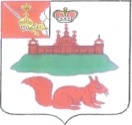 МУНИЦИПАЛЬНОЕ СОБРАНИЕКИЧМЕНГСКО-ГОРОДЕЦКОГО МУНИЦИПАЛЬНОГО РАЙОНАВОЛОГОДСКОЙ ОБЛАСТИМУНИЦИПАЛЬНОЕ СОБРАНИЕКИЧМЕНГСКО-ГОРОДЕЦКОГО МУНИЦИПАЛЬНОГО РАЙОНАВОЛОГОДСКОЙ ОБЛАСТИМУНИЦИПАЛЬНОЕ СОБРАНИЕКИЧМЕНГСКО-ГОРОДЕЦКОГО МУНИЦИПАЛЬНОГО РАЙОНАВОЛОГОДСКОЙ ОБЛАСТИРЕШЕНИЕРЕШЕНИЕРЕШЕНИЕот28.06.2018№77